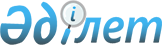 О создании государственного учреждения "Индерская районная централизованная библиотечная система"Постановление акимата Индерского района Атырауской области от 24 мая 2023 года № 75
      В соответствии со статьями 42, 105 Гражданского кодекса Республики Казахстан от 27 декабря 1994 года, со статьями 31, 37 Закона Республики Казахстан от 23 января 2001 года "О местном государственном управлении и самоуправлении в Республике Казахстан", статьей 22 Закона Республики Казахстан от 16 января 2001 года "О некоммерческих организациях" акимат Индерского района ПОСТАНОВЛЯЕТ:
      1. Создать государственное учреждение "Индерская районная централизованная библиотечная система" и утвердить прилагаемые правила.
      2. Государственному учреждению "Индерский районный отдел культуры, развития языков, физической культуры и спорта" (Ж.Тилепкалиева) и государственному учреждению "Индерский отдел экономики и финансов" (Г.Кунасова) принять все меры, вытекающие из пункта 1 настоящего постановления.
      3. Контроль за исполнением настоящего постановления возложить на заместителя акима района А.Мурзину.
      4. Настоящее постановление вводится в действие по истечении десяти календарных дней после дня его первого официального опубликования. ПОЛОЖЕНИЕ о государственном учреждении "Индерская районная централизованная библиотечная система" 1. Общие положения
      1. Государственное учреждение "Индерская районная централизованная библиотечная система" (далее - государственное учреждение) является некоммерческой организацией, обладающей статусом юридического лица, созданной в организационно-правовой форме учреждения для осуществления функций.
      2. Вид государственного учреждения: Государственное.
      3. Учредителем государственного учреждения является акимат Индерского района.
      4. Государственное учреждение "Индерская районная централизованная библиотечная система" осуществляет свою деятельность в соответствии с Конституцией и законами Республики Казахстан, актами Президента и Правительства Республики Казахстан, иными нормативно- правовыми актами, а так же настоящим Положением.
      5. Государственное учреждение "Индерская районная централизованная библиотечная система" вступает в гражданско-правовые отношения от собственного имени.
      6. Местонахождение юридического лица: 060200, Атырауская область, Индерский район, поселок Индербор, улица Н. Мендигалиева № 47
      7. Полное наименование государственного учреждения:
      на государственном языке: "Индер аудандық орталықтандырылған кітапханалар жүйесі" мемлекеттік мекемесі.
      на русском языке: Государственное учреждение "Индерская районная централизованная библиотечная система".
      8. Государственное учреждение включает в себя 13 библиотек. Библиотеки входящие в централизованную систему, являются собственностью государства. 2. Юридический статус государственного учреждения
      9. Учреждение считается созданным и приобретает права юридического лица с момента его государственной регистрации.
      10. Государственное учреждение имеет самостоятельный баланс, счета в банках в соответствии с законодательством Республики Казахстан, бланки, печати с изображением Государственного Герба Республики Казахстан и наименованием государственного учреждения.
      11. Государственное учреждение не может создавать, а также выступать учредителем (участником) другого юридического лица, за исключением случаев, предусмотренных законами Республики Казахстан.
      12. Государственное учреждение отвечает по своим обязательствам, находящимся в его распоряжении деньгами. При недостаточности у государственного учреждения денег субсидиарную ответственность по его обязательствам несет Республика Казахстан или административно-территориальная единица средствами соответствующего бюджета.
      13. Гражданско-правовые сделки государственных учреждений вступают в силу после их обязательной регистрации в территориальных подразделениях казначейства Министерства финансов Республики Казахстан. 3. Предмет и цели деятельности государственного учреждения
      14. Предмет деятельности государственного учреждения - пропаганда политики суверенного Казахстана.
      15. Целью деятельности государственного учреждения является содействие культурному, трудовому, высоко образованному воспитанию граждан Республики Казахстан.
      16. Для достижения своих целей государственное учреждение осуществляет следующие виды деятельности:
      1) выполняет функции основной центральной библиотеки всей системы;
      2) руководит деятельностью всех библиотек;
      3) составляет планы и отчеты о работе централизованной системы и в установленные сроки предоставляет их на рассмотрение и утверждение в уполномоченный орган, а также в областные библиотеки;
      4) централизованно осуществляет комплектование и обработку новой литературы;
      5) обеспечивает учет и оперативное ее поступление в библиотеки и в филиалы;
      6) создает центральные каталоги и картотеки на использование читателями всей центральной библиотечной системы;
      7) помогает библиотекам-филиалам в художественно-оформительских работах,отвечает за обеспеченность их оборудования библиотечной системы;
      8) обеспечивает читателям возможность пользоваться фондами исследует и удовлетворяет запросы читателей;
      9) содействовать формированию у читателей потребностей в чтении в соответствии с задачами библиотек, принимать меры к широкому привлечению библиотеки различных групп населения;
      10) совершенствовать библиотечное, библиографическое-справочное информационное обслуживание и пропаганду книг, используя в этих целях различные формы индивидуальной и массовой работы с читателями;
      11) Сохранение накопленных знаний в памяти человечества в виде документов и нетрадиционных носителей информаций;
      12) Государственное учреждение не вправе осуществлять деятельность, а также совершать сделки, не отвечающие предмету и целям его деятельности, закрепленным в настоящем уставе.
      17. Сделка, совершенная учреждением в противоречии с целями деятельности, определенно ограниченными законами Республики Казахстан или учредительными документами, либо с нарушением уставной компетенции руководителя, может быть признана недействительной по иску уполномоченного органаили уполномоченного органа по государственному имуществу, либо прокурора.
      18. Действия руководителя учреждения, направленные на осуществление учреждением неуставной деятельности, являются нарушением трудовых обязанностей и влекут применение мер дисциплинарной и материальной ответственности 4. Управление государственным учреждением
      19. Руководство государственным учреждением "Индерская районная централизованная библиотечная система" осуществляется первым руководителем, и он несет персональную ответственность за выполнение возложенных задач и осуществление им своих функций.
      20. Первый руководитель государственного учреждения "Индерская районная централизованная библиотечная система" назначается на должность и освобождается от должности в соответствии с законодательством Республики Казахстан.
      21. Первый руководитель государственного учреждения осуществляет следующие функции:
      1) закрепляет имущество государственного учреждения;
      2) утверждает план финансирования государственного учреждения;
      3) осуществляет контроль за сохранностью имущества государственного учреждения;
      4) утверждает положение государственного учреждения, внесение в него изменений и дополнений;
      5) определяет структуру, порядок формирования и срок полномочий органов управления государственного учреждения, порядок принятия государственным учреждением решений;
      6) определяет права, обязанности и ответственность руководителя государственного учреждения, основания освобождения его от занимаемой должности;
      7) утверждает структуру и предельную штатную численность государственного учреждения, за исключением государственных учреждений являющихся государственными органами;
      8) утверждает годовую финансовую отчетность;
      9) дает письменное согласие уполномоченному органу по государственному имуществу на изъятие или перераспределение имущества, переданного государственному учреждению или приобретенного им в результате собственной хозяйственной деятельности;
      10) осуществляет иные полномочия, возложенные на него настоящим уставом и иным законодательством Республики Казахстан;
      11) представляет интересы государственного учреждения в других государственных органах, иных организациях;
      12) утверждает планы государственного учреждения по командировкам, стажировкам, обучению сотрудников в казахстанских и зарубежных учебных центрах и иным видам повышения квалификации сотрудников;
      13) открывает банковские счета и несет ответственность за финансы учреждение;
      14) издает приказы и дает указания, обязательные для всех работников;
      15) принимает на работу и увольняет с работы сотрудников государственного учреждения;
      16) применяет меры поощрения и налагает дисциплинарные взыскания на сотрудников государственного учреждения, в порядке, установленном законодательством Республики Казахстан;
      17) определяет обязанности и круг полномочий своего заместителя иных руководящих сотрудников государственного учреждения;
      18) осуществляет иные функции, возложенные на него законодательством Республики Казахстан, настоящим положением. 5. Имущество государственного органа
      22. Имущество государственного учреждения составляют активы юридического лица, стоимость которых отражается на его балансе. Имущество государственного учреждения формируется за счет имущества, переданного ему собственником, имущества (включая денежные доходы), приобретенного в результате собственной деятельности и иных источников, не запрещенных законодательством Республики Казахстан.
      23. Государственное учреждение не вправе самостоятельно отчуждать или иным способом распоряжаться закрепленным за ним имуществом и имуществом, приобретенным за счет средств, выделенных ему по смете.
      24. Если законами Республики Казахстан учреждению предоставлено право, осуществлять приносящую доходы деятельность, то деньги, полученные от такой деятельности, подлежат зачислению в местный бюджет, в соответствии с законами Республики Казахстан.
      25. Деятельность учреждения финансируется из местного бюджета, если дополнительный источник финансирования не установлен законами Республики Казахстан.
      26. Учреждение ведет бухгалтерский учет и представляет отчетность в соответствии с законодательством Республики Казахстан. 6. Порядок внесения изменений и дополнений в учредительные документы
      27. Изменение и дополнения в Положение государственного учреждения вносится по решению Учредителя в соответсвии с действующим законодательством Республики Казахстан.
      28. Государственное учреждение в месячный срок ставит об этом в известность Регистрирующий орган, согласно статье 42 Гражданского Кодекса Республики Казахстан. 7. Условия реорганизации и ликвидации государственного учреждения
      29. Реорганизация и ликвидация учреждения осуществляется в соответствии с законодательством Республики Казахстан. 8. Сведения о филиалах и представительствах государственного учреждения
      30. Государственное учреждение имеет следующие филиалы и представительства:
      1) Районная детская библиотека – Ф №2
      2) Боденевская сельская библиотека – Ф №3
      3) Жарсуатская сельская библиотека – Ф №4
      4) Курлысская сельская библиотека – Ф №5
      5) Елтайская сельская библиотека – Ф №6
      6) Аккалинская сельская библиотека – Ф №7
      7) Есболская сельская библиотека - Ф №8
      8) Ынтымакская сельская библиотека - Ф №9
      9) Орликовская сельская библиотека - Ф №10
      10) Коктогайская сельская библиотека - Ф №11
      11) Библиотека Барлаушы - Ф №12
      12) Библиотека "Арыс" - Ф №13
					© 2012. РГП на ПХВ «Институт законодательства и правовой информации Республики Казахстан» Министерства юстиции Республики Казахстан
				
      Аким района

Д. Шамуратов
Приложение к постановлению 
акимата Индерского района 
№ 75 от 24 мая 2023 года